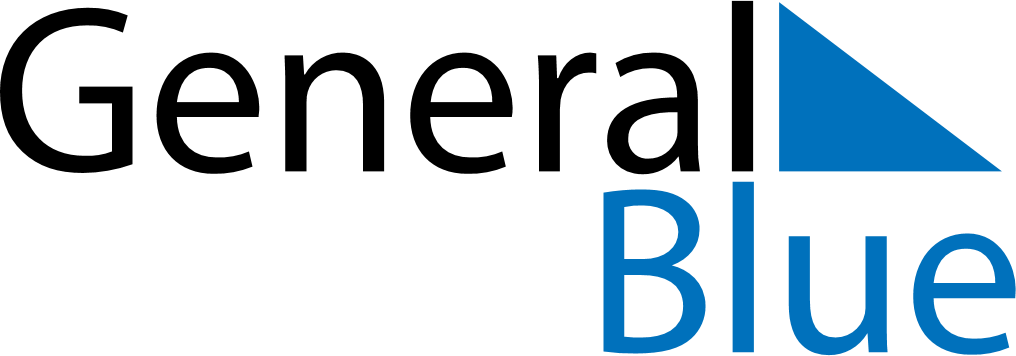 April 2024April 2024April 2024April 2024April 2024April 2024Skjonhaug, Viken, NorwaySkjonhaug, Viken, NorwaySkjonhaug, Viken, NorwaySkjonhaug, Viken, NorwaySkjonhaug, Viken, NorwaySkjonhaug, Viken, NorwaySunday Monday Tuesday Wednesday Thursday Friday Saturday 1 2 3 4 5 6 Sunrise: 6:39 AM Sunset: 7:57 PM Daylight: 13 hours and 17 minutes. Sunrise: 6:36 AM Sunset: 7:59 PM Daylight: 13 hours and 22 minutes. Sunrise: 6:33 AM Sunset: 8:01 PM Daylight: 13 hours and 27 minutes. Sunrise: 6:31 AM Sunset: 8:04 PM Daylight: 13 hours and 33 minutes. Sunrise: 6:28 AM Sunset: 8:06 PM Daylight: 13 hours and 38 minutes. Sunrise: 6:25 AM Sunset: 8:09 PM Daylight: 13 hours and 44 minutes. 7 8 9 10 11 12 13 Sunrise: 6:22 AM Sunset: 8:11 PM Daylight: 13 hours and 49 minutes. Sunrise: 6:19 AM Sunset: 8:13 PM Daylight: 13 hours and 54 minutes. Sunrise: 6:16 AM Sunset: 8:16 PM Daylight: 14 hours and 0 minutes. Sunrise: 6:13 AM Sunset: 8:18 PM Daylight: 14 hours and 5 minutes. Sunrise: 6:10 AM Sunset: 8:21 PM Daylight: 14 hours and 10 minutes. Sunrise: 6:07 AM Sunset: 8:23 PM Daylight: 14 hours and 16 minutes. Sunrise: 6:04 AM Sunset: 8:26 PM Daylight: 14 hours and 21 minutes. 14 15 16 17 18 19 20 Sunrise: 6:01 AM Sunset: 8:28 PM Daylight: 14 hours and 26 minutes. Sunrise: 5:58 AM Sunset: 8:30 PM Daylight: 14 hours and 32 minutes. Sunrise: 5:55 AM Sunset: 8:33 PM Daylight: 14 hours and 37 minutes. Sunrise: 5:52 AM Sunset: 8:35 PM Daylight: 14 hours and 42 minutes. Sunrise: 5:49 AM Sunset: 8:38 PM Daylight: 14 hours and 48 minutes. Sunrise: 5:47 AM Sunset: 8:40 PM Daylight: 14 hours and 53 minutes. Sunrise: 5:44 AM Sunset: 8:43 PM Daylight: 14 hours and 58 minutes. 21 22 23 24 25 26 27 Sunrise: 5:41 AM Sunset: 8:45 PM Daylight: 15 hours and 4 minutes. Sunrise: 5:38 AM Sunset: 8:47 PM Daylight: 15 hours and 9 minutes. Sunrise: 5:35 AM Sunset: 8:50 PM Daylight: 15 hours and 14 minutes. Sunrise: 5:32 AM Sunset: 8:52 PM Daylight: 15 hours and 19 minutes. Sunrise: 5:30 AM Sunset: 8:55 PM Daylight: 15 hours and 25 minutes. Sunrise: 5:27 AM Sunset: 8:57 PM Daylight: 15 hours and 30 minutes. Sunrise: 5:24 AM Sunset: 9:00 PM Daylight: 15 hours and 35 minutes. 28 29 30 Sunrise: 5:21 AM Sunset: 9:02 PM Daylight: 15 hours and 40 minutes. Sunrise: 5:19 AM Sunset: 9:04 PM Daylight: 15 hours and 45 minutes. Sunrise: 5:16 AM Sunset: 9:07 PM Daylight: 15 hours and 50 minutes. 